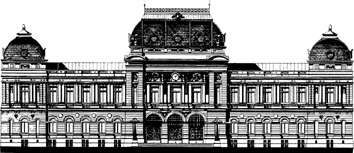 V Í AP A R AL AM O N O G R A F Í A---------------------------------------------------------------------------------------------------------------------V Í APA	LR	AAQ	MU	OI	NE	ON	GRP	AR	FE	ÍS	AE N T A